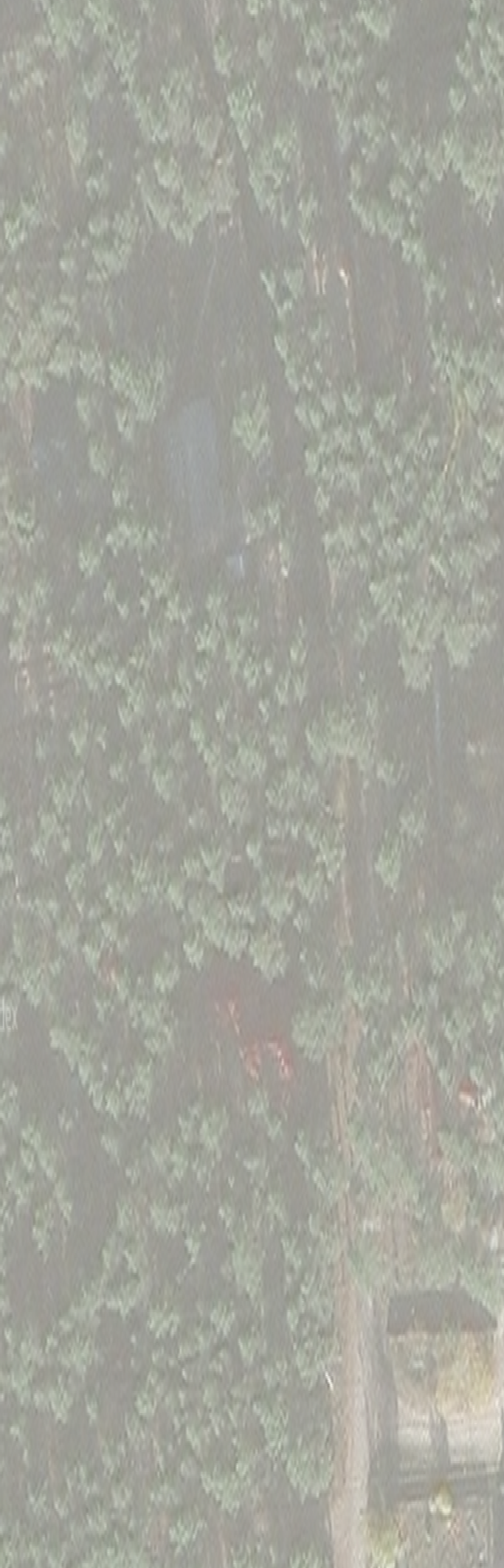 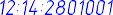 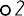 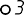 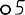 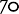 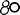 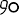 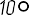 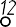 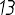 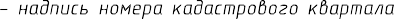 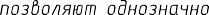 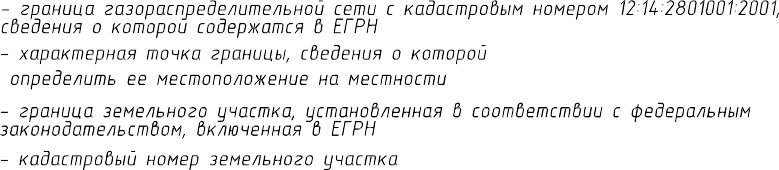 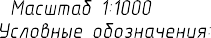 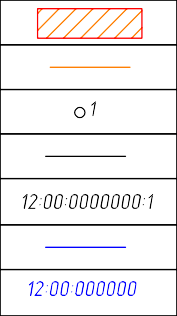 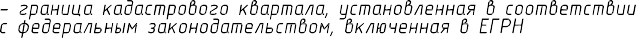 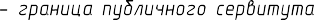 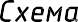 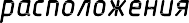 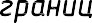 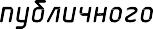 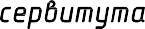 ГРАФИЧЕСКОЕ ОПИСАНИЕместоположения границ населенных пунктов, территориальных зон, особо охраняемых природных территорий, зон с особыми условиями использования территорииПубличный сервитут объекта газоснабжения «Газопровод по газоснабжению к жилым домам ул. Солнечная д.50» с кадастровым номером 12:14:2801001:2001ГРАФИЧЕСКОЕ ОПИСАНИЕместоположения границ населенных пунктов, территориальных зон, особо охраняемых природных территорий, зон с особыми условиями использования территорииПубличный сервитут объекта газоснабжения «Газопровод по газоснабжению к жилым домам ул. Солнечная д.50» с кадастровым номером 12:14:2801001:2001ГРАФИЧЕСКОЕ ОПИСАНИЕместоположения границ населенных пунктов, территориальных зон, особо охраняемых природных территорий, зон с особыми условиями использования территорииПубличный сервитут объекта газоснабжения «Газопровод по газоснабжению к жилым домам ул. Солнечная д.50» с кадастровым номером 12:14:2801001:2001(наименование объекта, местоположение границ которого описано (далее - объект))(наименование объекта, местоположение границ которого описано (далее - объект))(наименование объекта, местоположение границ которого описано (далее - объект))Раздел 1Раздел 1Раздел 1Сведения об объектеСведения об объектеСведения об объекте№ п/пХарактеристики объектаОписание характеристик1231.Местоположение объектаРеспублика Марий Эл, район Звениговский, поселок Илеть2.Площадь объекта +/- величинапогрешности определения площади (Р +/- Дельта Р)535 +/- 8 м²3.Иные характеристики объекта-Раздел 2Раздел 2Раздел 2Раздел 2Раздел 2Раздел 2Сведения о местоположении границ объектаСведения о местоположении границ объектаСведения о местоположении границ объектаСведения о местоположении границ объектаСведения о местоположении границ объектаСведения о местоположении границ объекта1. Система координат МСК-12, зона 11. Система координат МСК-12, зона 11. Система координат МСК-12, зона 11. Система координат МСК-12, зона 11. Система координат МСК-12, зона 11. Система координат МСК-12, зона 12. Сведения о характерных точках границ объекта2. Сведения о характерных точках границ объекта2. Сведения о характерных точках границ объекта2. Сведения о характерных точках границ объекта2. Сведения о характерных точках границ объекта2. Сведения о характерных точках границ объектаОбозначение характерных точек границКоординаты, мКоординаты, мМетод определения координат характерной точкиСредняя квадратическая погрешность положения характерной точки (Мt), мОписание обозначения точки на местности (при наличии)Обозначение характерных точек границXYМетод определения координат характерной точкиСредняя квадратическая погрешность положения характерной точки (Мt), мОписание обозначения точки на местности (при наличии)1234561306182.431300195.50Аналитическийметод0.1-2306190.341300204.18Аналитическийметод0.1-3306187.391300206.87Аналитическийметод0.1-4306177.981300196.56Аналитическийметод0.1-5306162.161300196.54Аналитическийметод0.1-6306109.721300194.78Аналитическийметод0.1-7306109.861300190.78Аналитическийметод0.1-8306162.221300192.54Аналитическийметод0.1-9306178.541300192.56Аналитическийметод0.1-10306201.461300185.11Аналитическийметод0.1-11306226.501300174.02Аналитическийметод0.1-12306228.121300177.68Аналитическийметод0.1-13306202.901300188.85Аналитическийметод0.1-1306182.431300195.50Аналитическийметод0.1-3. Сведения  о  характерных  точках  части  (частей) границы объекта3. Сведения  о  характерных  точках  части  (частей) границы объекта3. Сведения  о  характерных  точках  части  (частей) границы объекта3. Сведения  о  характерных  точках  части  (частей) границы объекта3. Сведения  о  характерных  точках  части  (частей) границы объекта3. Сведения  о  характерных  точках  части  (частей) границы объектаОбозначение характерных точек части границыКоординаты, мКоординаты, мМетод определения координат характерной точкиСредняя квадратическая погрешность положения характерной точки (Мt), мОписание обозначения точки на местности (при наличии)Обозначение характерных точек части границыXYМетод определения координат характерной точкиСредняя квадратическая погрешность положения характерной точки (Мt), мОписание обозначения точки на местности (при наличии)123456------Раздел 3Раздел 3Раздел 3Раздел 3Раздел 3Раздел 3Раздел 3Раздел 3Раздел 3Сведения о местоположении измененных (уточненных) границ объектаСведения о местоположении измененных (уточненных) границ объектаСведения о местоположении измененных (уточненных) границ объектаСведения о местоположении измененных (уточненных) границ объектаСведения о местоположении измененных (уточненных) границ объектаСведения о местоположении измененных (уточненных) границ объектаСведения о местоположении измененных (уточненных) границ объектаСведения о местоположении измененных (уточненных) границ объектаСведения о местоположении измененных (уточненных) границ объекта1. Система координат1. Система координат-2. Сведения о характерных точках границ объекта2. Сведения о характерных точках границ объекта2. Сведения о характерных точках границ объекта2. Сведения о характерных точках границ объекта2. Сведения о характерных точках границ объекта2. Сведения о характерных точках границ объекта2. Сведения о характерных точках границ объекта2. Сведения о характерных точках границ объекта2. Сведения о характерных точках границ объектаОбозначение характерных точек границСуществующие координаты, мСуществующие координаты, мСуществующие координаты, мИзмененные (уточненные) координаты, мИзмененные (уточненные) координаты, мМетод определения координат характерной точкиСредняя квадратическая погрешность положения характерной точки (Мt), мОписание обозначения точки на местности (при наличии)Обозначение характерных точек границXXYXYМетод определения координат характерной точкиСредняя квадратическая погрешность положения характерной точки (Мt), мОписание обозначения точки на местности (при наличии)122345678--------3. Сведения  о  характерных  точках  части  (частей) границы объекта3. Сведения  о  характерных  точках  части  (частей) границы объекта3. Сведения  о  характерных  точках  части  (частей) границы объекта3. Сведения  о  характерных  точках  части  (частей) границы объекта3. Сведения  о  характерных  точках  части  (частей) границы объекта3. Сведения  о  характерных  точках  части  (частей) границы объекта3. Сведения  о  характерных  точках  части  (частей) границы объекта3. Сведения  о  характерных  точках  части  (частей) границы объекта3. Сведения  о  характерных  точках  части  (частей) границы объектаОбозначение характерных точек части границыСуществующие координаты, мСуществующие координаты, мСуществующие координаты, мИзмененные (уточненные) координаты, мИзмененные (уточненные) координаты, мМетод определения координат характерной точкиСредняя квадратическая погрешность положения характерной точки (Мt), мОписание обозначения точки на местности (при наличии)Обозначение характерных точек части границыXXYXYМетод определения координат характерной точкиСредняя квадратическая погрешность положения характерной точки (Мt), мОписание обозначения точки на местности (при наличии)122345678--------